` 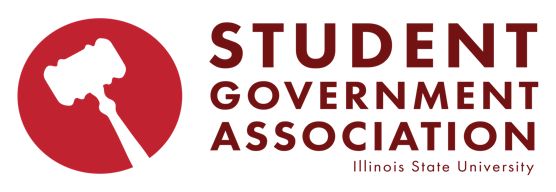 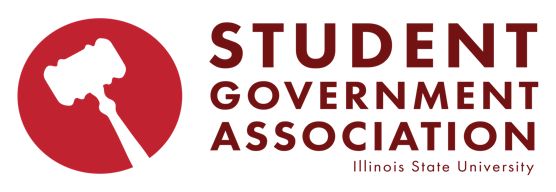 Call to Order at 7 p.m. -Land Acknowledgement“Illinois State University was built on the land of multiple native nations. These lands were the traditional birthright of Indigenous people who were forcibly removed and have faced centuries of struggle for survival and identity in the wake of dispossession and displacement. We would like to acknowledge that we are on the lands that were once home to the Illini, Peoria, Myaamia, Kaskaskia, Odawa, Meskwaki, Ojibwe, and Chickasaw Nations. Due to colonial encroachment and displacement to the Fox, Potawatomi, Sauk, Shawnee, Winnebago, Ioway, Mascouten, Piankashaw, Wea, and Kickapoo Nations were forcibly removed. We also express honor to those Indigenous people who we may have excluded in this acknowledgment due to erasure and historical inaccuracy.” -Roll Call-Public Comment-Approval of the Minutes 	-8.20.23Executive Officer Reports- Student Body President (Eduardo Monk)-Student Body Vice President (Sarah Deneve)- Student Body Chief of Staff (Josh Ririe)Assembly Officer Reports-President of the Assembly (Megan Fulton)-Vice-President of the Assembly (Emma Beddow)-Secretary of the Assembly (Mikayla Blum)Advisor Reports-(A. Morgan)Ex-Officio Reports-ALAS (Jacqueline Zarco)-PRIDE (Lu Bonilla)-CPC (Jessica Rizzi)-ARH (Kyan Stuart)-IFC (Riley Corbin)- BSU(Jayden Wilburn-Johnson)-Student Trustee (Ash Ebikhumi)Appeals-Paige HofstetterSecretary Appointments - Sustainability: Haley Cepak- PR: Alex Duffy-Government Relations: Sam Majka- Diversity: Patrick Flores- IT: Abel Ninan- Non-Traditional Experience: Princy PatelInformation Items:Amendment#4 – Sec of Admin Comp, SEC related Exec Bylaw ChangeBill#3 – Bill Allocating Funds for Your Voice Matters Mental Health DaysAction Items: Bill #2 – Bill to Support the Purchase of Reusable Bags for the School Street Food PantryPassing of the GavelAdjournment of the Meeting HARD STOP: 10 p.m. 